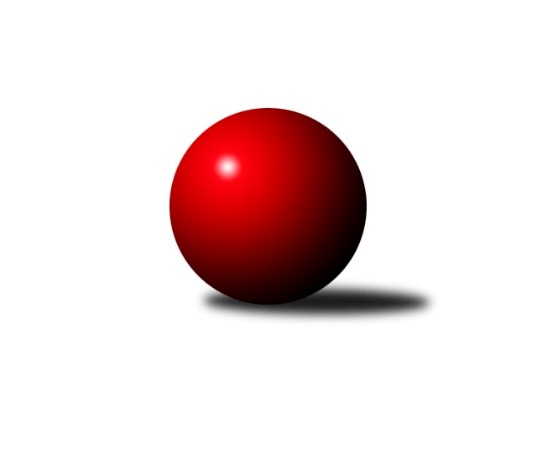 Č.14Ročník 2012/2013	4.5.2024 Okresní přebor Ostrava 2012/2013Statistika 14. kolaTabulka družstev:		družstvo	záp	výh	rem	proh	skore	sety	průměr	body	plné	dorážka	chyby	1.	TJ Sokol Bohumín˝C˝	12	11	0	1	140 : 52 	(95.0 : 49.0)	2394	22	1676	718	41.7	2.	TJ VOKD Poruba C	13	10	0	3	146 : 62 	(97.5 : 58.5)	2379	20	1662	718	44	3.	SKK Ostrava C	13	10	0	3	119 : 89 	(89.0 : 67.0)	2329	20	1649	680	51.2	4.	TJ Unie Hlubina C	12	9	0	3	125 : 67 	(86.0 : 58.0)	2353	18	1660	693	38.1	5.	TJ VOKD Poruba˝E˝	12	7	0	5	114 : 78 	(86.5 : 57.5)	2344	14	1656	688	54.8	6.	TJ Unie Hlubina˝D˝	13	7	0	6	92 : 116 	(65.5 : 90.5)	2147	14	1554	593	60.5	7.	SKK Ostrava˝D˝	13	4	2	7	99 : 109 	(73.5 : 82.5)	2262	10	1623	640	58.9	8.	TJ Sokol Michálkovice ˝B˝	13	4	2	7	98 : 110 	(82.5 : 73.5)	2222	10	1574	647	64.2	9.	TJ Sokol Bohumín D	13	5	0	8	93 : 115 	(70.5 : 85.5)	2254	10	1602	652	61.8	10.	TJ Unie Hlubina E	13	1	0	12	63 : 145 	(59.5 : 96.5)	2121	2	1525	596	59.2	11.	TJ Unie Hlubina˝F˝	13	0	0	13	31 : 177 	(34.5 : 121.5)	2056	0	1505	551	78.8Tabulka doma:		družstvo	záp	výh	rem	proh	skore	sety	průměr	body	maximum	minimum	1.	TJ Sokol Bohumín˝C˝	6	6	0	0	74 : 22 	(52.0 : 20.0)	2438	12	2543	2284	2.	TJ Unie Hlubina C	7	6	0	1	81 : 31 	(53.5 : 30.5)	2508	12	2582	2455	3.	TJ Unie Hlubina˝D˝	7	6	0	1	67 : 45 	(43.5 : 40.5)	2415	12	2492	2371	4.	TJ VOKD Poruba˝E˝	7	5	0	2	78 : 34 	(56.5 : 27.5)	2303	10	2372	2264	5.	TJ Sokol Bohumín D	7	5	0	2	71 : 41 	(48.0 : 36.0)	2328	10	2471	2243	6.	SKK Ostrava C	6	5	0	1	60 : 36 	(45.0 : 27.0)	2337	10	2387	2280	7.	TJ Sokol Michálkovice ˝B˝	8	4	1	3	76 : 52 	(61.5 : 34.5)	2204	9	2293	2133	8.	TJ VOKD Poruba C	5	4	0	1	60 : 20 	(42.5 : 17.5)	2382	8	2454	2333	9.	SKK Ostrava˝D˝	6	2	1	3	44 : 52 	(35.0 : 37.0)	2266	5	2320	2192	10.	TJ Unie Hlubina E	5	1	0	4	33 : 47 	(25.0 : 35.0)	2381	2	2434	2335	11.	TJ Unie Hlubina˝F˝	6	0	0	6	18 : 78 	(17.5 : 54.5)	2306	0	2376	2192Tabulka venku:		družstvo	záp	výh	rem	proh	skore	sety	průměr	body	maximum	minimum	1.	TJ VOKD Poruba C	8	6	0	2	86 : 42 	(55.0 : 41.0)	2396	12	2463	2288	2.	TJ Sokol Bohumín˝C˝	6	5	0	1	66 : 30 	(43.0 : 29.0)	2380	10	2532	2220	3.	SKK Ostrava C	7	5	0	2	59 : 53 	(44.0 : 40.0)	2327	10	2474	2208	4.	TJ Unie Hlubina C	5	3	0	2	44 : 36 	(32.5 : 27.5)	2348	6	2480	2274	5.	SKK Ostrava˝D˝	7	2	1	4	55 : 57 	(38.5 : 45.5)	2266	5	2434	2207	6.	TJ VOKD Poruba˝E˝	5	2	0	3	36 : 44 	(30.0 : 30.0)	2362	4	2423	2235	7.	TJ Unie Hlubina˝D˝	6	1	0	5	25 : 71 	(22.0 : 50.0)	2152	2	2453	1935	8.	TJ Sokol Michálkovice ˝B˝	5	0	1	4	22 : 58 	(21.0 : 39.0)	2228	1	2284	2139	9.	TJ Sokol Bohumín D	6	0	0	6	22 : 74 	(22.5 : 49.5)	2263	0	2378	2168	10.	TJ Unie Hlubina E	8	0	0	8	30 : 98 	(34.5 : 61.5)	2125	0	2430	1810	11.	TJ Unie Hlubina˝F˝	7	0	0	7	13 : 99 	(17.0 : 67.0)	2048	0	2284	1898Tabulka podzimní části:		družstvo	záp	výh	rem	proh	skore	sety	průměr	body	doma	venku	1.	TJ Sokol Bohumín˝C˝	10	10	0	0	124 : 36 	(82.0 : 38.0)	2417	20 	5 	0 	0 	5 	0 	0	2.	SKK Ostrava C	10	8	0	2	91 : 69 	(69.0 : 51.0)	2334	16 	3 	0 	1 	5 	0 	1	3.	TJ VOKD Poruba C	10	7	0	3	106 : 54 	(71.5 : 48.5)	2403	14 	3 	0 	1 	4 	0 	2	4.	TJ Unie Hlubina C	10	7	0	3	99 : 61 	(70.0 : 50.0)	2353	14 	4 	0 	1 	3 	0 	2	5.	TJ VOKD Poruba˝E˝	10	6	0	4	98 : 62 	(73.5 : 46.5)	2347	12 	5 	0 	1 	1 	0 	3	6.	TJ Unie Hlubina˝D˝	10	5	0	5	67 : 93 	(48.5 : 71.5)	2184	10 	4 	0 	1 	1 	0 	4	7.	TJ Sokol Michálkovice ˝B˝	10	4	1	5	82 : 78 	(66.5 : 53.5)	2222	9 	4 	0 	2 	0 	1 	3	8.	TJ Sokol Bohumín D	10	4	0	6	71 : 89 	(53.5 : 66.5)	2234	8 	4 	0 	2 	0 	0 	4	9.	SKK Ostrava˝D˝	10	2	1	7	66 : 94 	(53.5 : 66.5)	2272	5 	1 	1 	3 	1 	0 	4	10.	TJ Unie Hlubina E	10	1	0	9	54 : 106 	(48.5 : 71.5)	2144	2 	1 	0 	3 	0 	0 	6	11.	TJ Unie Hlubina˝F˝	10	0	0	10	22 : 138 	(23.5 : 96.5)	2058	0 	0 	0 	5 	0 	0 	5Tabulka jarní části:		družstvo	záp	výh	rem	proh	skore	sety	průměr	body	doma	venku	1.	TJ VOKD Poruba C	3	3	0	0	40 : 8 	(26.0 : 10.0)	2362	6 	1 	0 	0 	2 	0 	0 	2.	SKK Ostrava˝D˝	3	2	1	0	33 : 15 	(20.0 : 16.0)	2302	5 	1 	0 	0 	1 	1 	0 	3.	TJ Unie Hlubina C	2	2	0	0	26 : 6 	(16.0 : 8.0)	2509	4 	2 	0 	0 	0 	0 	0 	4.	SKK Ostrava C	3	2	0	1	28 : 20 	(20.0 : 16.0)	2373	4 	2 	0 	0 	0 	0 	1 	5.	TJ Unie Hlubina˝D˝	3	2	0	1	25 : 23 	(17.0 : 19.0)	2195	4 	2 	0 	0 	0 	0 	1 	6.	TJ VOKD Poruba˝E˝	2	1	0	1	16 : 16 	(13.0 : 11.0)	2334	2 	0 	0 	1 	1 	0 	0 	7.	TJ Sokol Bohumín˝C˝	2	1	0	1	16 : 16 	(13.0 : 11.0)	2252	2 	1 	0 	0 	0 	0 	1 	8.	TJ Sokol Bohumín D	3	1	0	2	22 : 26 	(17.0 : 19.0)	2340	2 	1 	0 	0 	0 	0 	2 	9.	TJ Sokol Michálkovice ˝B˝	3	0	1	2	16 : 32 	(16.0 : 20.0)	2236	1 	0 	1 	1 	0 	0 	1 	10.	TJ Unie Hlubina˝F˝	3	0	0	3	9 : 39 	(11.0 : 25.0)	2274	0 	0 	0 	1 	0 	0 	2 	11.	TJ Unie Hlubina E	3	0	0	3	9 : 39 	(11.0 : 25.0)	2217	0 	0 	0 	1 	0 	0 	2 Zisk bodů pro družstvo:		jméno hráče	družstvo	body	zápasy	v %	dílčí body	sety	v %	1.	Zdeněk Mžik 	TJ VOKD Poruba˝E˝ 	24	/	12	(100%)		/		(%)	2.	Jiří Koloděj 	SKK Ostrava˝D˝ 	24	/	13	(92%)		/		(%)	3.	Pavel Plaček 	TJ Sokol Bohumín˝C˝ 	22	/	12	(92%)		/		(%)	4.	Pavel Marek 	TJ Unie Hlubina C 	22	/	12	(92%)		/		(%)	5.	Roman Klímek 	TJ VOKD Poruba C 	20	/	12	(83%)		/		(%)	6.	Jaroslav Hrabuška 	TJ VOKD Poruba C 	18	/	10	(90%)		/		(%)	7.	Jiří Řepecký 	TJ Sokol Michálkovice ˝B˝ 	18	/	12	(75%)		/		(%)	8.	Richard Šimek 	TJ VOKD Poruba C 	18	/	13	(69%)		/		(%)	9.	Jan Stuš 	TJ Sokol Bohumín D 	17	/	13	(65%)		/		(%)	10.	Hana Vlčková 	TJ Unie Hlubina˝D˝ 	17	/	13	(65%)		/		(%)	11.	Jakub Hájek 	TJ VOKD Poruba˝E˝ 	16	/	9	(89%)		/		(%)	12.	Václav Rábl 	TJ Unie Hlubina C 	16	/	9	(89%)		/		(%)	13.	Miroslav Heczko 	SKK Ostrava C 	16	/	10	(80%)		/		(%)	14.	Roman Honl 	TJ Sokol Bohumín˝C˝ 	16	/	11	(73%)		/		(%)	15.	Lubomír Richter 	TJ Sokol Bohumín˝C˝ 	16	/	12	(67%)		/		(%)	16.	Michal Blinka 	SKK Ostrava C 	16	/	13	(62%)		/		(%)	17.	Josef Paulus 	TJ Sokol Michálkovice ˝B˝ 	16	/	13	(62%)		/		(%)	18.	Karel Kudela 	TJ Unie Hlubina C 	14	/	11	(64%)		/		(%)	19.	Jan Zaškolný 	TJ Sokol Bohumín˝C˝ 	14	/	11	(64%)		/		(%)	20.	Zdeněk Hebda 	TJ VOKD Poruba˝E˝ 	14	/	11	(64%)		/		(%)	21.	René Světlík 	TJ Sokol Bohumín˝C˝ 	14	/	12	(58%)		/		(%)	22.	Miroslav Futerko 	SKK Ostrava C 	14	/	12	(58%)		/		(%)	23.	Helena Hýžová 	TJ VOKD Poruba C 	14	/	12	(58%)		/		(%)	24.	Alfréd Herman 	TJ Sokol Bohumín˝C˝ 	14	/	12	(58%)		/		(%)	25.	Miroslav Koloděj 	SKK Ostrava˝D˝ 	14	/	13	(54%)		/		(%)	26.	Vojtěch Turlej 	TJ VOKD Poruba˝E˝ 	12	/	9	(67%)		/		(%)	27.	Pavel Hrabec 	TJ VOKD Poruba C 	12	/	9	(67%)		/		(%)	28.	Bohumil Klimša 	SKK Ostrava˝D˝ 	12	/	9	(67%)		/		(%)	29.	Petr Řepecky 	TJ Sokol Michálkovice ˝B˝ 	12	/	10	(60%)		/		(%)	30.	Alena Koběrová 	TJ Unie Hlubina˝D˝ 	12	/	10	(60%)		/		(%)	31.	Michaela Černá 	TJ Unie Hlubina˝F˝ 	12	/	10	(60%)		/		(%)	32.	Libor Mendlík 	TJ Unie Hlubina E 	12	/	10	(60%)		/		(%)	33.	Zdeněk Zhýbala 	TJ Sokol Michálkovice ˝B˝ 	12	/	12	(50%)		/		(%)	34.	Václav Kladiva 	TJ Sokol Bohumín D 	12	/	12	(50%)		/		(%)	35.	Koloman Bagi 	TJ Unie Hlubina˝D˝ 	12	/	12	(50%)		/		(%)	36.	Pavel Krompolc 	TJ Unie Hlubina E 	12	/	13	(46%)		/		(%)	37.	Eva Marková 	TJ Unie Hlubina C 	11	/	7	(79%)		/		(%)	38.	Libor Žíla 	TJ VOKD Poruba C 	10	/	8	(63%)		/		(%)	39.	Andrea Rojová 	TJ Sokol Bohumín D 	10	/	11	(45%)		/		(%)	40.	Dominik Bohm 	SKK Ostrava C 	10	/	12	(42%)		/		(%)	41.	Lukáš Světlík 	TJ Sokol Bohumín D 	10	/	12	(42%)		/		(%)	42.	František Hájek 	TJ VOKD Poruba˝E˝ 	10	/	12	(42%)		/		(%)	43.	Petr Šebestík 	SKK Ostrava˝D˝ 	9	/	10	(45%)		/		(%)	44.	Karel Svoboda 	TJ Unie Hlubina E 	9	/	13	(35%)		/		(%)	45.	Lubomír Jančar 	TJ Unie Hlubina E 	8	/	5	(80%)		/		(%)	46.	David Koprovský 	TJ Sokol Michálkovice ˝B˝ 	8	/	5	(80%)		/		(%)	47.	Radek Říman 	TJ Sokol Michálkovice ˝B˝ 	8	/	5	(80%)		/		(%)	48.	Jaroslav Čapek 	SKK Ostrava˝D˝ 	8	/	5	(80%)		/		(%)	49.	Jan Kohutek 	TJ Sokol Bohumín D 	8	/	6	(67%)		/		(%)	50.	Kamila Vichrová 	TJ Sokol Bohumín D 	8	/	8	(50%)		/		(%)	51.	Helena Martinčáková 	TJ VOKD Poruba C 	8	/	9	(44%)		/		(%)	52.	Petr Tomaňa 	TJ Unie Hlubina C 	8	/	9	(44%)		/		(%)	53.	Rostislav Hrbáč 	SKK Ostrava C 	8	/	10	(40%)		/		(%)	54.	Oldřich Neuverth 	TJ Unie Hlubina˝D˝ 	8	/	10	(40%)		/		(%)	55.	Rudolf Riezner 	TJ Unie Hlubina C 	8	/	12	(33%)		/		(%)	56.	Oldřich Stolařík 	SKK Ostrava C 	7	/	5	(70%)		/		(%)	57.	Antonín Chalcář 	TJ VOKD Poruba C 	6	/	4	(75%)		/		(%)	58.	Lenka Raabová 	TJ Unie Hlubina C 	6	/	7	(43%)		/		(%)	59.	Veronika Štěrbová 	TJ Unie Hlubina E 	6	/	9	(33%)		/		(%)	60.	Markéta Kohutková 	TJ Sokol Bohumín D 	6	/	11	(27%)		/		(%)	61.	Libor Pšenica 	TJ Unie Hlubina˝F˝ 	6	/	13	(23%)		/		(%)	62.	Jan Petrovič 	TJ Unie Hlubina E 	6	/	13	(23%)		/		(%)	63.	Božena Olšovská 	TJ Unie Hlubina˝D˝ 	5	/	11	(23%)		/		(%)	64.	Pavel Kubina 	SKK Ostrava˝D˝ 	4	/	3	(67%)		/		(%)	65.	Josef Navalaný 	TJ Unie Hlubina C 	4	/	5	(40%)		/		(%)	66.	Ladislav Mrakvia 	TJ VOKD Poruba˝E˝ 	4	/	5	(40%)		/		(%)	67.	Petra Jurášková 	TJ Sokol Michálkovice ˝B˝ 	4	/	5	(40%)		/		(%)	68.	Marek Číž 	TJ VOKD Poruba˝E˝ 	4	/	6	(33%)		/		(%)	69.	Tomáš Kubát 	SKK Ostrava C 	4	/	8	(25%)		/		(%)	70.	Zdeňka Lacinová 	TJ Unie Hlubina˝D˝ 	4	/	9	(22%)		/		(%)	71.	Eva Michňová 	TJ Unie Hlubina˝F˝ 	4	/	9	(22%)		/		(%)	72.	Jiří Štroch 	TJ Unie Hlubina E 	4	/	10	(20%)		/		(%)	73.	František Sedláček 	TJ Unie Hlubina˝D˝ 	4	/	12	(17%)		/		(%)	74.	Anna Káňová 	TJ Unie Hlubina˝F˝ 	3	/	9	(17%)		/		(%)	75.	Radmila Pastvová 	TJ Unie Hlubina˝D˝ 	2	/	1	(100%)		/		(%)	76.	Dalibor Hamrozy 	TJ Sokol Bohumín D 	2	/	1	(100%)		/		(%)	77.	Josef Lariš 	TJ Unie Hlubina E 	2	/	2	(50%)		/		(%)	78.	Jaroslav Karas 	TJ Sokol Michálkovice ˝B˝ 	2	/	3	(33%)		/		(%)	79.	Pavel Chodura 	SKK Ostrava C 	2	/	3	(33%)		/		(%)	80.	Jiří Břeska 	TJ Unie Hlubina˝F˝ 	2	/	3	(33%)		/		(%)	81.	Karolina Chodurová 	SKK Ostrava C 	2	/	4	(25%)		/		(%)	82.	Karel Procházka 	TJ Sokol Michálkovice ˝B˝ 	2	/	5	(20%)		/		(%)	83.	Jaroslav Šproch 	SKK Ostrava˝D˝ 	2	/	8	(13%)		/		(%)	84.	Antonín Pálka 	SKK Ostrava˝D˝ 	2	/	9	(11%)		/		(%)	85.	Daniel Herák 	TJ Unie Hlubina˝F˝ 	2	/	12	(8%)		/		(%)	86.	Maxim Bedarev 	TJ Unie Hlubina˝F˝ 	2	/	13	(8%)		/		(%)	87.	Martin Štěrba 	TJ Sokol Michálkovice ˝B˝ 	0	/	1	(0%)		/		(%)	88.	Martin Liška 	SKK Ostrava˝D˝ 	0	/	1	(0%)		/		(%)	89.	Miroslav Bohm 	SKK Ostrava˝D˝ 	0	/	1	(0%)		/		(%)	90.	Emilie Deigruberová 	TJ VOKD Poruba˝E˝ 	0	/	1	(0%)		/		(%)	91.	Vladimír Malovaný 	SKK Ostrava C 	0	/	1	(0%)		/		(%)	92.	Kateřina Honlová 	TJ Sokol Bohumín D 	0	/	2	(0%)		/		(%)	93.	Gabriela Káňová 	TJ Unie Hlubina˝F˝ 	0	/	2	(0%)		/		(%)	94.	Vlastimil Pacut 	TJ Sokol Bohumín˝C˝ 	0	/	2	(0%)		/		(%)	95.	Pavel Rybář 	TJ Unie Hlubina E 	0	/	2	(0%)		/		(%)	96.	Martin Ševčík 	TJ Sokol Bohumín D 	0	/	2	(0%)		/		(%)	97.	Ivana Kortová 	SKK Ostrava˝D˝ 	0	/	3	(0%)		/		(%)	98.	Tereza Vargová 	SKK Ostrava˝D˝ 	0	/	3	(0%)		/		(%)	99.	Martin Ščerba 	TJ Sokol Michálkovice ˝B˝ 	0	/	3	(0%)		/		(%)	100.	Tomáš Papala 	TJ Sokol Michálkovice ˝B˝ 	0	/	4	(0%)		/		(%)	101.	Lukáš Skřipek 	TJ VOKD Poruba˝E˝ 	0	/	5	(0%)		/		(%)	102.	Irena Šafárová 	TJ Unie Hlubina˝F˝ 	0	/	7	(0%)		/		(%)Průměry na kuželnách:		kuželna	průměr	plné	dorážka	chyby	výkon na hráče	1.	TJ Unie Hlubina, 1-2	2406	1698	707	49.4	(401.1)	2.	TJ Sokol Bohumín, 1-4	2326	1662	663	63.8	(387.7)	3.	SKK Ostrava, 1-2	2278	1605	672	52.7	(379.7)	4.	TJ VOKD Poruba, 1-4	2265	1601	663	58.6	(377.6)	5.	TJ Michalkovice, 1-2	2163	1553	610	64.8	(360.6)Nejlepší výkony na kuželnách:TJ Unie Hlubina, 1-2TJ Unie Hlubina C	2582	8. kolo	Pavel Marek 	TJ Unie Hlubina C	470	4. koloTJ Unie Hlubina C	2542	12. kolo	Karel Kudela 	TJ Unie Hlubina C	468	4. koloTJ Sokol Bohumín˝C˝	2532	9. kolo	Rudolf Riezner 	TJ Unie Hlubina C	452	8. koloTJ Unie Hlubina C	2508	6. kolo	Eva Marková 	TJ Unie Hlubina C	451	14. koloTJ Unie Hlubina C	2498	4. kolo	Karel Kudela 	TJ Unie Hlubina C	450	12. koloTJ Unie Hlubina C	2496	10. kolo	Michaela Černá 	TJ Unie Hlubina˝F˝	449	10. koloTJ Sokol Bohumín˝C˝	2493	11. kolo	Václav Rábl 	TJ Unie Hlubina C	449	8. koloTJ Unie Hlubina˝D˝	2492	2. kolo	Jakub Hájek 	TJ VOKD Poruba˝E˝	448	13. koloTJ Unie Hlubina C	2480	3. kolo	Jaroslav Hrabuška 	TJ VOKD Poruba C	445	9. koloTJ Unie Hlubina C	2476	14. kolo	Roman Honl 	TJ Sokol Bohumín˝C˝	444	11. koloTJ Sokol Bohumín, 1-4TJ Sokol Bohumín˝C˝	2543	6. kolo	Václav Kladiva 	TJ Sokol Bohumín D	462	13. koloTJ Sokol Bohumín˝C˝	2476	10. kolo	Roman Honl 	TJ Sokol Bohumín˝C˝	452	6. koloTJ Sokol Bohumín˝C˝	2474	8. kolo	Pavel Plaček 	TJ Sokol Bohumín˝C˝	441	10. koloTJ Sokol Bohumín D	2471	13. kolo	Pavel Plaček 	TJ Sokol Bohumín˝C˝	440	6. koloTJ Sokol Bohumín˝C˝	2442	2. kolo	Jan Zaškolný 	TJ Sokol Bohumín˝C˝	438	6. koloTJ VOKD Poruba˝E˝	2423	10. kolo	Miroslav Futerko 	SKK Ostrava C	437	7. koloTJ Sokol Bohumín˝C˝	2408	4. kolo	Roman Honl 	TJ Sokol Bohumín˝C˝	434	8. koloTJ Sokol Bohumín D	2378	6. kolo	Andrea Rojová 	TJ Sokol Bohumín D	429	13. koloTJ Unie Hlubina C	2347	5. kolo	Pavel Plaček 	TJ Sokol Bohumín˝C˝	429	4. koloTJ Sokol Bohumín D	2340	1. kolo	Michal Blinka 	SKK Ostrava C	429	7. koloSKK Ostrava, 1-2TJ VOKD Poruba C	2423	6. kolo	Richard Šimek 	TJ VOKD Poruba C	447	6. koloSKK Ostrava C	2387	1. kolo	Zdeněk Zhýbala 	TJ Sokol Michálkovice ˝B˝	438	3. koloTJ VOKD Poruba C	2378	11. kolo	Josef Paulus 	TJ Sokol Michálkovice ˝B˝	429	3. koloSKK Ostrava C	2349	14. kolo	Jiří Koloděj 	SKK Ostrava˝D˝	427	3. koloSKK Ostrava C	2345	6. kolo	Dominik Bohm 	SKK Ostrava C	426	10. koloTJ Sokol Bohumín˝C˝	2343	7. kolo	Jiří Koloděj 	SKK Ostrava˝D˝	426	7. koloSKK Ostrava C	2337	8. kolo	Dominik Bohm 	SKK Ostrava C	425	1. koloTJ Unie Hlubina C	2328	1. kolo	Richard Šimek 	TJ VOKD Poruba C	425	11. koloSKK Ostrava C	2324	10. kolo	Jiří Koloděj 	SKK Ostrava˝D˝	424	8. koloSKK Ostrava˝D˝	2320	11. kolo	Roman Klímek 	TJ VOKD Poruba C	424	6. koloTJ VOKD Poruba, 1-4TJ VOKD Poruba C	2461	14. kolo	Richard Šimek 	TJ VOKD Poruba C	457	3. koloTJ VOKD Poruba C	2454	3. kolo	Pavel Hrabec 	TJ VOKD Poruba C	444	3. koloTJ VOKD Poruba C	2410	13. kolo	Richard Šimek 	TJ VOKD Poruba C	438	1. koloTJ VOKD Poruba˝E˝	2382	3. kolo	Richard Šimek 	TJ VOKD Poruba C	429	14. koloTJ Sokol Bohumín˝C˝	2376	5. kolo	Jakub Hájek 	TJ VOKD Poruba˝E˝	427	2. koloTJ VOKD Poruba˝E˝	2372	9. kolo	Karel Kudela 	TJ Unie Hlubina C	427	9. koloTJ VOKD Poruba C	2359	10. kolo	Zdeněk Mžik 	TJ VOKD Poruba˝E˝	427	8. koloTJ VOKD Poruba C	2355	1. kolo	Roman Klímek 	TJ VOKD Poruba C	427	14. koloTJ VOKD Poruba˝E˝	2335	2. kolo	Zdeněk Mžik 	TJ VOKD Poruba˝E˝	426	6. koloSKK Ostrava C	2334	11. kolo	Zdeněk Hebda 	TJ VOKD Poruba˝E˝	425	2. koloTJ Michalkovice, 1-2TJ Sokol Michálkovice ˝B˝	2293	5. kolo	Jiří Koloděj 	SKK Ostrava˝D˝	429	14. koloTJ VOKD Poruba C	2288	12. kolo	Jiří Řepecký 	TJ Sokol Michálkovice ˝B˝	419	5. koloTJ Unie Hlubina C	2274	7. kolo	Radek Říman 	TJ Sokol Michálkovice ˝B˝	417	7. koloTJ Sokol Michálkovice ˝B˝	2266	7. kolo	Roman Klímek 	TJ VOKD Poruba C	412	12. koloTJ Sokol Michálkovice ˝B˝	2222	4. kolo	Václav Rábl 	TJ Unie Hlubina C	409	7. koloSKK Ostrava˝D˝	2210	14. kolo	Jiří Řepecký 	TJ Sokol Michálkovice ˝B˝	405	14. koloSKK Ostrava C	2208	9. kolo	Jiří Řepecký 	TJ Sokol Michálkovice ˝B˝	402	2. koloTJ Sokol Michálkovice ˝B˝	2197	2. kolo	Jiří Řepecký 	TJ Sokol Michálkovice ˝B˝	400	7. koloTJ Sokol Michálkovice ˝B˝	2190	12. kolo	Zdeněk Zhýbala 	TJ Sokol Michálkovice ˝B˝	400	5. koloTJ Sokol Michálkovice ˝B˝	2187	14. kolo	Karel Kudela 	TJ Unie Hlubina C	398	7. koloČetnost výsledků:	8.0 : 8.0	2x	7.0 : 9.0	1x	6.0 : 10.0	7x	4.0 : 12.0	10x	3.0 : 13.0	1x	2.0 : 14.0	3x	16.0 : 0.0	4x	15.0 : 1.0	1x	14.0 : 2.0	13x	13.0 : 3.0	1x	12.0 : 4.0	12x	10.0 : 6.0	13x	0.0 : 16.0	2x